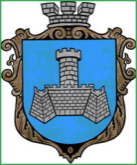 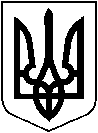 УКРАЇНАм. Хмільник  Вінницької областіР О З П О Р Я Д Ж Е Н Н ЯМІСЬКОГО ГОЛОВИ Від  “  січня 2018 р.                                                                № 26-рПро  затвердження посадового складуоперативного штабу щодо координації дій виконавчих органів міської ради, підприємств установ міста з ліквідації наслідків надзвичайних ситуацій.    З метою вжиття заходів із запобігання та ліквідації наслідків надзвичайних ситуацій,   координації дій виконавчих органів міської ради, підприємств установ міста  у разі  загрози та виникнення надзвичайних ситуацій, керуючись ст.42,59 Закону України “Про місцеве самоврядування в Україні”.     1. Затвердити посадовий склад оперативного штабу щодо координації дій виконавчих органів міської ради, підприємств установ міста з ліквідації наслідків надзвичайних ситуацій (далі міський оперативний штаб) додаток 1.     2 .Керівнику міського оперативного штабу забезпечити координацію дій та негайне реагування при виникненні надзвичайних ситуацій.       3.Начальнику відділу  цивільного захисту, оборонної роботи та взаємодії з правоохоронними органами  міської ради  Коломійчуку В.П.:        - забезпечити своєчасне інформування членів оперативного штабу, керівників підприємств установ міста, населення у разі загрози та виникнення надзвичайних ситуацій;    - здійснювати збір, накопичення, обробку та узагальнення інформації щодо стану справ з розвитку та  ліквідації наслідків   виникнення надзвичайних ситуацій та подій;    - забезпечити своєчасне інформування міського голови,   Департаменту   цивільного захисту   облдержадміністрації про хід виконання заходів з ліквідації  надзвичайних ситуацій.     4. Розпорядження міського голови від 23 серпня 2017 року №342-р «Про  затвердження посадового складу оперативного штабу щодо координації дій виконавчих органів міської ради, підприємств установ міста з ліквідації наслідків надзвичайних ситуацій» вважати таким що втратило чинність.    5.Контроль за виконанням цього розпорядження  залишаю за собою.                 Міський голова                                        С.РедчикС.П.МаташВ.М.ЗагікаА.В.СташкоІ.Г.Сташок  В.П.КоломійчукН.А.Буликова                                                                                                          Додаток 1до розпорядження  міського головивід  22 січня 2018 року № 26-р С К Л А Дміського оперативного штабу щодо координації дій виконавчих органів міської ради, підприємств установ міста у разі  загрози та виникнення надзвичайних ситуацій.         Міський голова                                                           С.Редчик                Оповіщення та інформуванняскладу оперативного штабу  м.Хмільник.Начальник відділу цивільного захисту оборонної роботи та взаємодії з правоохоронними органами міської ради                       В.П.КоломійчукЗАГІКА Володимир Михайлович                                                      Заступник міського голови з питань діяльності виконавчих органів міської ради- керівник оперативного штабу . МАТАШ Сергій ПетровичКеруючий справами виконкому міської ради-заступник керівника оперативного штабуКОЛОМІЙЧУКВалерій ПетровичНачальник відділу цивільного захисту, оборонної роботи та взаємодії з правоохоронними органами міської ради, заступник  керівника оперативного штабу .СТАШКО Андрій ВолодимировичЗаступник міського голови з питань діяльності виконавчих органів міської радиШЕВЦІВ Сергій Юрійович                                      Начальник  ДПРЧ . Хмільник  ГУ ДСНС в Вінницький області.  СТАШОК Ігор   Георгійович                 Начальник управління житлово-комунального-господарства та комунальної власності міської ради.    БОЙКО Сергій Петрович                                                      Начальник КП»Хмільникводоканал».ТИМОШЕНКО  Ірина ЯрославівнаНачальник управління праці та соціального захисту міської ради.РИБАК Олександр ВіктровичЗаступник начальника  Хмільницького відділення  Калинівського  відділу ГУ НП України у Вінницькій області  (за згодою).КОВАЛЬЧУК  Ігор АндрійовичЗаступник головного лікаря Хмільницького районного медичний центру  ПМСД (за згодою).ПОЛІЩУК Михайло   Олексійович                                                 Заступник головного лікаря КУ «Хмільницька районна лікарня» (за згодою). СІЧКАРУК Віталій                                     Олександрович                                                  Головний інженер Хмільницької дільниці Хмільницького відділення ПАТ«Вінницягаз» .                                     СНІГУР Віктор                           МиколайовичГоловний інженер СО «Хмільницькі ЕМ»№ з/пП.І.Б.ПосадаПосада у складі штабу Робочий              телефон (мобільний)1ЗАГІКА Володимир Михайлович Заступник міського голови з      питань діяльності виконавчих     органів міської радиКерівник   штабу0681743322225342 МАТАШ Сергій ПетровичКеруючий справами виконкому міської ради-заступник керівника оперативного штабуЗаступник  керівника          штабу3СТАШКО Андрій ВолодимировичЗаступник міського голови з питань діяльності виконавчих органів міської радиЧлен                                        штабу4КОЛОМІЙЧУК Валерій ПетровичНачальник відділу цивільного захисту оборонної роботи та взаємодії з правоохоронними органами міської ради Заступник  керівника          штабу09727973152-27702-25-165СТАШОК Ігор ГеоргійовичНачальник управління житлово-комунального-господарства та комунальної власності міської ради.Заступник керівника   штабу 0678679507 2-32-73 2-25-166 ШЕВЦІВ Сергій ЮрійовичНачальник ДПРЧ .Хмільник ГУ ДСНС У Вінницькій області     (за згодою);Член                                        штабу 06800653332-25-017.  БОЙКО Сергій Петрович                                                       Начальник КП «Хмільникводоканал»Член                                           штабу  0671420569 22044 230448ПРОКОПОВИЧ  Юрій  Іванович                                                        Начальник КП «ХмільницькаЖЕК»Член                                             штабу06730516892-24-772-25-169ПОЛОНСЬКИЙ Сергій Борисович  Начальник КП «Хмільниккомунсервіс»Член                                            штабу09758444292-44-722-25-1610КОВЕДА Галина ІванівнаНачальника управління освіти міської радиЧлен                                             штабу09761620202-26-322-25-1611РИБАК Олександр ВіктровичЗаступник начальника  Хмільницького відділення  Калинівського відділу ГУ НП України у Вінницькій області  (за згодою).Член                                            штабу09734288482-20-0212СІЧКАРУК Віталій                                    Олександрович      Головний інженер Хмільницької дільниці   ПАТ «Вінницягаз»            Член                                             штабу0680475500227042200413СНІГУР Віктор                            МиколайовичГоловний інженер СО «Хмільницькі ЕМ»Член                                             штабу0674323991227162205114ТИМОШЕНКО Ірина ЯрославівнаНачальник управління праці та соціального захисту міської радиЧлен                                             штабу06743007892265615КОВАЛЬЧУК Ігор АндрійовичЗаступник головного лікаря Хмільницького районного медичний центру первинної медико-санітарної допомоги (за згодою).Член                                             штабу0977537472229372622716ПОЛІЩУК Михайло                           Олексійович                                  Заступник головного лікаря КУ «Хмільницька районна  лікарня»  (за згодою).Член                                            штабу 231780673063208